Реквізити навчальної дисципліниПрограма навчальної дисципліниОпис навчальної дисципліни, її мета, предмет вивчання та результати навчання   Мета дисципліни - підготовка магістрів зі спеціальності 227 «Фізична терапія, ерготерапія», здатних вирішувати складні проблеми та типові завдання в сфері застосування фізіотерапевтичної техніки для відновлення та забезпечення здоров’я людини, обирати апарати та відповідні режими їх роботи в залежності від потрібної терапевтичної дії; здійснювати контроль процесу і результату використання фізіотерапевтичної техніки та систем в спеціалізованих кабінетах, а також на досягнення передбачених результатів навчання.  програмні результати навчання В результаті засвоєння кредитного модуля магістри мають продемонструвати такі програмні результати навчання (ПРН):Згідно з вимогами програми навчальної дисципліни студенти мають продемонструвати такі очікувані результати навчання:Знання:- методичних підходів до оцінки ефективності застосованих технологій фізіотерапії; - алгоритму складання індивідуальних програм використання методів і засобів фізіотерапії для хворих із захворюваннями різних органів і систем організму. - методик застосування фізіотерапевтичної техніки;- можливостей застосування нових методик фізіотерапевтичної техніки; - методів самоосвіти та самоорганізації освіти; - загальноприйнятих норм суспільної поведінки та суспільної моралі;- норм професійного та ділового спілкування, принципів біоетики- чинного законодавства, нормативних документів, підзаконних актів у сфері ФР, охорони здоров’я та суміжних областях знань, порядок їх застосування.- основ медичної психології та педагогікиУміння:розуміти та сприймати норми поведінки, поважати думки та погляди інших людей;практики спілкування та коректного формулювання думки в рамках професійної діяльностізастосування чинного законодавства, нормативних документів, підзаконних актів у сфері фізичної тераппії, охорони здоров’я та суміжних областях знань, порядок їх застосування.застосовувати набуті знання відповідно до конкретної групи пацієнтів, що проходять реабілітаціювикористання методів діагностики і моніторингу стану здоров'я;активно використовувати форми та принципи самостійної роботи;Пререквізити та постреквізити дисципліни (місце в структурно-логічній схемі навчання за відповідною освітньою програмою)         У структурно-логічній схемі дисципліна «Преформовані фактори в технологіях побудови індивідуальних програм  ФТ, ерготерапії» вивчається на  етапі підготовки фахівців освітньо-кваліфікаційного рівня магістр і є дисципліною, що використовує досягнення та методи фундаментальних та прикладних наук, та основних дисциплін циклу професійної та практичної підготовки. Це забезпечує можливість викладання дисципліни з урахуванням професійної орієнтації майбутніх фахівців.Зміст навчальної дисципліни Розділ 1.  Фізіотерапія при захворюваннях внутрішніх органів та обміну речовин     Тема 1.1. Використання преформованих лікувальних факторів  при захворюваннях серцево-судинної системи     Тема 1.2. Використання  преформованих лікувальних факторів  при захворюваннях органів системи дихання     Тема 1.3. Використання  преформованих лікувальних факторів   при захворюваннях органів травлення     Тема 1.4. Використання  преформованих лікувальних факторів   при захворюваннях нирок та сечовивідних шляхів    Тема 1.5 Використання  преформованих лікувальних факторів  при захворюваннях обміну речовин Розділ 2. Фізіотерапія при захворюваннях і травмах опорно-рухового апарату людини, нервової системи  та при хірургічних захворюваннях     Тема 2.1. Використання  преформованих лікувальних факторів при захворюваннях суглобів, хребта  та з’єднувальної тканини.     Тема 2.2. Використання  преформованих лікувальних факторів  при травмах опорно-рухового апарату.     Тема 2.3. Використання преформованих лікувальних факторів при хірургічних захворюваннях   Тема 2.3. Використання  преформованих лікувальних факторів при захворюваннях   нервової системиНавчальні матеріали та ресурси          Базова літератураСоколова, Н.Г. Физиотерапия: Учебник / Н.Г. Соколова, Т.В. Соколова. - Рн/Д: Феникс, 2018. - 350 c.Физиотерапия и курортология Кн.1/ Под ред. В.М. Боголюбова. - М.: Бином, 2016. - 408 c.Клячкин Л.М., Виноградова М.Н. Физиотерапия. - М.: Медицина, 2005.-240 с. Пономаренко Г.Н., Турковский И.И. Биофизические основы физиотерапии. –М.: Медицина, 2006.-176 с. Частная физиотерапия: Учебное пособие/ Под ред.  Г.Н. Пономаренко.- М.:   ОАО  «Издательство  «Медицина»,  2005.  —  744  с.  Юмашев Г. С. Основы реабилитации / Г. С. Юмашев. − М. : Наука, 2013. − 246 с.  Улащик, В.С. Физиотерапия. Новейшие методы и технологии: Справочное пособие / В.С. Улащик.. - Мн.: Книжный Дом, 2013. - 448 c.
     Додаткова  1. Пасынков, Е. И. Общая физиотерапия / Е.И. Пасынков. - М.: Медицина, 2016. - 352 c.
 2. Руководство по физиотерапии и физиопрофилактике детских заболеваний. - М.: Медицина, 2016. - 384 c.
3.Техника и методики физиотерапевтических процедур. Справочник.-М.: Бином, 2017.- 464 c.
4. Частная физиотерапия / Под редакцией Г.Н. Пономаренко. - М.: Медицина, 2016. - 744 c.
5. Шиманко, И. И. Физиотерапия хирургических заболеваний и последствий травмы / И.И. Шиманко. - М.: Государственное издательство медицинской литературы, 2016. - 264 c. 6. Боголюбов, В.М. Физиотерапия и курортология. Том 1 / В.М. Боголюбов. - М.: Бином. Лаборатория знаний, 2016. - 972 c.
7.  Боголюбов, В.М. Физиотерапия и курортология. Том 2 / В.М. Боголюбов. - М.: Бином. Лаборатория знаний, 2017. - 274 c.
8. Боголюбов, В.М. Физиотерапия и курортология. Том 3. Физиотерапия и реабилитация / В.М. Боголюбов. - М.: Бином. Лаборатория знаний, 2017. - 830 c.Навчальний контентМетодика опанування навчальної дисципліни (освітнього компонента)Лекції:Лекція 1. Використання  преформованих лікувальних факторів при захворюваннях серцево-судинної системи. Методики  застосування методів і засобів фізіотерапії при ішемічній хворобі серця,  при некоронарогенних захворюваннях серця на етапах реабілітації (пояснення, презентація, дискусія).Лекція 2.Використання фізіотерапії  при захворюваннях серцево-судинної системи. Методики  застосування методів і засобів фізіотерапії хронічній серцевій недостатності, при гіпертонічній хворобі та атеросклерозі периферичних судин на етапах  реабілітації (пояснення, презентація, дискусія).Лекція 3. Використання преформованих лікувальних факторів  при захворюваннях органів системи дихання.  Методики застосування методів і засобів фізіотерапії при гострому та хронічному бронхітах, ларингитах, трахеїтах, при вірусних та бактеріальних пневмоніях на етапах реабілітації (пояснення, презентація, дискусія).Лекція 4. Використання  фізіотерапії  при захворюваннях органів системи дихання.         Методики використання преформованих фізичних чинників про бронхіальній астмі, бронхоектатичній хворобі та плевритах на етапах реабілітації. (пояснення, презентація, дискусія).Лекція 5. Використання преформованих лікувальних факторів  при захворюваннях органів травлення. Методики застосування методів і засобів фізіотерапії при хронічних гастритах різної етіології, виразковій хворобі шлунка та 12-ти палої кишки на етапах реабілітації. (пояснення, презентація, дискусія).Лекція 6. Використання преформованих лікувальних факторів  при захворюваннях органів травлення. Методики застосування методів і засобів фізіотерапії при захворюваннях печінки та жовчно-вивідних шляхів, при панкреатиті, при синдромі роздратованого кишечника та запалювальних захворюваннях кишечника на етапах реабілітації. (пояснення, презентація, дискусія).Лекція 7 . Використання преформованих лікувальних факторів   при захворюваннях нирок та сечовивідних шляхів. Методики застосування методів і засобів фізіотерапії при гломерулонефриті, пієлонефриті та сечокам’яній хворобі на етапах реабілітації. (пояснення, презентація, дискусія).Лекція 8. Використання  преформованих лікувальних факторів   при захворюваннях обміну речовин.  Методики застосування методів і засобів фізіотерапії при цукровому діабеті, ожирінні, гіпо- та гіпертиреозі та метаболічному синдромі на етапах реабілітації. (пояснення, презентація, дискусія).Лекція 9. Використання  преформованих лікувальних факторів  при захворюваннях суглобів, хребта  та з’єднувальної тканин. Методики застосування методів і засобів фізіотерапії при остеоартрозі, падагрі, ревматоїдному артриті, остеохондрозі та хворобі Бехтерєва на етапах реабілітації.(пояснення, презентація, дискусія).Лекція 10. Використання преформованих лікувальних факторів  при травмах і захворюваннях  опорно-рухового апарату. Особливості застосування методів і засобів фізіотерапії при забоях, травмах м’язів та зв’язок, переломах кісток, вивихах суглобів, рубцях і контрактурах, дефектах постави та плоскостопості на етапах реабілітації (пояснення, презентація, дискусія).Лекція 11. Використання  преформованих лікувальних факторів   при хірургічних захворюванняхМетодики застосування методів і засобів фізіотерапії при остеомієліті, варикозній хворобі, опіках, відмороженнях, облітеруючому ендартереіті, трофічних виразках та ранах на етапах реабілітації (пояснення, презентація, дискусія).Лекція 12. Використання  преформованих лікувальних факторів   при захворюваннях  центральної, периферичної та вегетативної нервової систем. Методики використання фізіотерапії при захворюваннях і травмах черепних та периферичних нервів, при мігрені, хворобі Рейно, при вегетативних дисфункціях, неврастенії та істерії на етапах реабілітації. Методики використання методів і засобів фізіотерапії при гострих порушеннях мозкового кровообігу та їх наслідках, при травматичних та інфекційних захворюваннях головного та спинного мозку на етапах реабілітації (пояснення, презентація, дискусія).Лекція 13. Використання преформованих лікувальних факторів в акушерстві та гінекології Методики використання фізіотерапії при запальних захворюваннях матки, придатків, безплідді, клімактеричному синдромі та післяпологових ускладненнях на етапах реабілітації (пояснення, презентація, дискусія).Практичні заняття:Заняття 1. Використання фізіотерапії  при ішемічній хворобі серця та її ускладненнях. Методики  застосування методів і засобів фізіотерапії при ішемічній хворобі серця,  при гіпертонічній хворобі та атеросклерозі периферичних судин .Перелік дидактичних засобів: Мультимедійне забезпечення (презентації POWER POINT)Література: Основна - № 2 (Розд.1), №3 (Розд.1), №5 (Розд.1), конспект лекцій.  Додаткова - № 1,5,6,Завдання на СРС: розробити комплексну програму використання методів і засобів ФТ при різних захворюваннях серцево-судинної системи на етапах реабілітації (за певним індивідульним завданням)Заняття 2. Використання фізіотерапії  при некоронарогенних  захворюваннях серцево-судинної системи . Методики  застосування методів і засобів фізіотерапії  при при хронічній серцевій недостатності, та атеросклерозі периферичних судин.Перелік дидактичних засобів: Мультимедійне забезпечення (презентації POWER POINT)Література: Основна - № 2 (Розд.1), №3 (Розд.1), №5 (Розд.1), конспект лекцій.  Додаткова - № 1,5,6,Завдання на СРС: розробити комплексну програму використання методів і засобів ФТ при різних захворюваннях серцево-судинної системи на етапах реабілітації (за певним індивідульним завданням)Заняття 3. Використання  фізіотерапії  при бронхітах та вірусних пневмоніях Методики застосування методів і засобів фізіотерапії при гострому та хронічному бронхіті,  пневмонії на етапах реабілітації Перелік дидактичних засобів: Мультимедійне забезпечення (презентації POWER POINT)Література: Основна - № 1 (Розд.1), №3 (Розд.2), №5 (Розд.2), конспект лекцій.  Додаткова - № 1,6,7Завдання на СРС: розробити комплексну програму використання методів і засобів ФТ при різних захворюваннях дихальної системи на етапах реабілітації (за певним індивідульним завданням )Заняття 4. Використання  фізіотерапії  при бронхіальній астмі,  бронхоектатичній хворобі  та плевритах. Методики застосування методів і засобів фізіотерапії при бронхіальній астмі, бронхоектатичній хворобі та плевритах на етапах реабілітаціїПерелік дидактичних засобів: Мультимедійне забезпечення (презентації POWER POINT)Література: Основна - № 1 (Розд.1), №3 (Розд.2), №5 (Розд.2), конспект лекцій.  Додаткова - № 1,6,7Завдання на СРС: розробити комплексну програму використання методів і засобів ФТ при різних захворюваннях дихальної системи на етапах реабілітації (за певним індивідульним завданням )Заняття 5. Використання  фізіотерапії  при захворюваннях шлунку та 12- палої кишки Методики застосування методів і засобів фізіотерапії при хронічному гастриті, виразковій хворобі шлунка та 12-ти палої кишки на етапах реабілітації. Перелік дидактичних засобів: Мультимедійне забезпечення (презентації POWER POINT)Література: Основна - № 1 (Розд.2), №4 (Розд.2), №5 (Розд.3), конспект лекцій.  Додаткова - № 2,6,Завдання на СРС: розробити комплексну програму використання методів і засобів ФТ при різних захворюваннях органів травної системи на етапах реабілітації (за певним індивідульним завданням)Заняття 6. Використання  фізіотерапії  при захворюваннях печінки та жовчно-вивідних шляхів та кишечника. Методики застосування методів і засобів фізіотерапії при захворюваннях печінки та жовчно-вивідних шляхів, при панкреатиті, при синдромі роздратованого кишечника та запалювальних захворюваннях кишечника на етапах реабілітаціїПерелік дидактичних засобів: Мультимедійне забезпечення (презентації POWER POINT)Література: Основна - № 1 (Розд.2), №4 (Розд.2), №5 (Розд.3), конспект лекцій.  Додаткова - № 2,6,Завдання на СРС: розробити комплексну програму використання методів і засобів ФТ при різних захворюваннях органів травної системи на етапах реабілітації (за певним індивідульним завданням)Заняття 7. Використання  фізіотерапії  при захворюваннях суглобів. Методики застосування методів і засобів фізіотерапії при остеоартрозі, падагрі, ревматоїдному артриті на етапах реабілітаціїПерелік дидактичних засобів: Мультимедійне забезпечення (презентації POWER POINT)Література: Основна - № 2 (Розд.2), №4 (Розд.3), №5 (Розд.3), конспект лекцій. Додаткова - № 5,6,7,8Завдання на СРС: розробити комплексну програму використання методів і засобів ФТ при різних захворюваннях великих суглобів та хребта на етапах реабілітації (за певним індивідульним завданням)Заняття 8. Використання  фізіотерапії  при травмах  опорно-рухового апаратуОсобливості застосування методів і засобів фізіотерапії при забоях, травмах м’язів та зв’язок, переломах кісток, вивихах суглобів на етапах реабілітації. Перелік дидактичних засобів: Мультимедійне забезпечення (презентації POWER POINT)Література: Основна - №1 (Розд.2), №2 (Розд.4), №4 (Розд.4), конспект лекцій.  Додаткова - № 2,3,6,Завдання на СРС: розробити комплексну програму використання методів і засобів ФТ при травмах ОРА (за певним індивідульним завданням)Заняття 9. Використання  фізіотерапії  при захворюваннях  опорно-рухового апарату. Особливості застосування методів і засобів фізіотерапії при рубцях і контрактурах, дефектах постави та плоскостопості на етапах реабілітаціїПерелік дидактичних засобів: Мультимедійне забезпечення (презентації POWER POINT)Література: Основна - №1 (Розд.2), №2 (Розд.4), №4 (Розд.4), конспект лекцій.  Додаткова - № 2,3,6,Завдання на СРС: розробити комплексну програму використання методів і засобів ФТ при порушеннях постави та плоскостопості у дітей на етапах реабілітації (за певним індивідульним завданням)Заняття 10. Використання  фізіотерапії  при захворюваннях головного мозку Методики використання методів і засобів фізіотерапії при гострих порушеннях мозкового кровообігу, при травматичних та інфекційних захворюваннях головного мозку на етапах реабілітаціїПерелік дидактичних засобів: Мультимедійне забезпечення (презентації POWER POINT)Література: Основна - № 1 (Розд.2), №4 (Розд.4), №5 (Розд.6), конспект лекцій.  Додаткова - № 5,6,7Завдання на СРС: розробити комплексну програму використання методів і засобів ФТ при гострих порушеннях мозкового кровообігу на етапах реабілітації (за певним індивідульним завданням)Заняття 11. Використання  фізіотерапії  при захворюваннях  спинного мозку Методики використання методів і засобів фізіотерапії при травматичних та інфекційних захворюваннях спинного мозку на етапах реабілітаціїПерелік дидактичних засобів: Мультимедійне забезпечення (презентації POWER POINT)Література: Основна - № 1 (Розд.2), №4 (Розд.4), №5 (Розд.6), конспект лекцій.  Додаткова - № 5,6,7Завдання на СРС: розробити комплексну програму використання методів і засобів ФТ при травматичних ушкодженнях і захворюваннях спинного мозку на етапах реабілітації (за певним індивідульним завданням)Заняття 12. Використання  фізіотерапії  при захворюваннях периферичної та вегетативної нервової систем. мігрені, хворобі Рейно, при вегетативних дисфункціях, неврастенії та істерії.Перелік дидактичних засобів: Мультимедійне забезпечення (презентації POWER POINT)Література: Основна - № 2 (Розд.5), №3 (Розд.6), №5 (Розд.4), конспект лекцій.  Додаткова - № 2,4Завдання на СРС: розробити комплексну програму використання методів і засобів ФТ при  вегетативних дисфункціях та захворюваннях периферичних нервів на етапах реабілітації (за певним індивідульним завданням)Заняття 13. Модульна контрольна робота. Для проведення МКР студентам видаються контрольні завдання,  які складаються з  трьох питань. МКР проводиться письмово. Результати МКР оголошуються студентам на консультації. Студент має право покращити свої бали з МКР у разі її своєчасного написання на запланованому занятті. На МКР студентам не дозволяється користуватись конспектом.Література № 1-5, конспект лекцій, завдання до МКРЗавдання на СРС -  підготовка до МКРСамостійна робота студента/аспірантаПолітика та контрольПолітика навчальної дисципліни (освітнього компонента)  Всі студенти під час навчання дотримуються положень «Кодексу честі КПІ  ім.І. Сікорського» (розділи 2 та 3) про що письмово дають згоду.  Політика співпраці: співпраця студентів у розв’язанні проблемних завдань дозволена, але відповіді кожний студент захищає самостійно. Взаємодія студентів під час іспиту / тестування категорично забороняється і будь-яка така діяльність буде вважатися порушенням академічної доброчесності згідно принципів університету щодо академічної доброчесності.   На лекції  педагог у словесній формі розкриває сутність наукових понять, явищ, процесів, логічно пов´язаних та об´єднаних загальною темою. Ефективність навчання на лекціях неможливе без широкого використання наочних методів, які передбачають  використання ілюстрацій та презентацій. При цьому студенти мають розуміти, що основне джерело отримання наукової інформації — не викладач, а книга. Тому важливо щоб студенти самостійно  працювали з книгою: читали,  конспектували додаткову інформацію до лекційного матеріалу.  Ведення конспекту дає змогу студенту: краще підготуватись до екзамену з кредитного модуля; вирішити спірні питання щодо відповідей (не повна, неточна  відповідь)  студента на екзамені; викладачу зарахувати пропущені студентом лекції з неповажної причини.   Ефективність проведення практичних занять неможливе без використання презентацій з теми заняття, які готують студенти відповідно до завдань до СРС. На практичних заняттях викладач використовує контроль знань студентів шляхом усного опитування, оцінювання та обговорення презентацій з теми заняття, які підготовлені студентами.  Особливу увагу звертають на знання студентами основ медичної етики, медичної психології, моральних якостей медичного працівника, особливостей спілкування із хворими з різними захворюваннями, дітьми та їх батьками, відповідальності за неналежне виконання обов’язків медичного працівника.  Види контролю та рейтингова система оцінювання результатів навчання (РСО)Рейтингова система оцінювання результатів навчання студентівз кредитного модуля «Преформовані фактори в технологіях побудови індивідуальних програм  ФТ, ерготерапії» Поточний контроль: 1. Рейтинг студента з кредитного модуля розраховується виходячи із 100-бальної шкали,     Стартовий рейтинг складається з балів, що студент отримує за:           -   експрес-контролі на лекціях (8 експрес - контролів)            – роботу на практичних заняттях;             – написання модульної контрольної роботи (МКР);2. Критерії нарахування балів:       2.1. Експрес-контроль  оцінюються із 3 балів кожний ( всього 8 контролів):      – «відмінно» – повна відповідь (не менше 90% потрібної інформації) – 3 балів;      – «добре» – достатньо повна відповідь (не менше 75% потрібної інформації) або        повна відповідь з незначними неточностями –2 балів;     – «задовільно» – неповна відповідь (не менше 60% потрібної інформації) та                     незначні помилки – 1 бали;    – «незадовільно» – відповідь не відповідає вимогам до «задовільно» – 0 балів.       2.2. Робота на практичних заняттях (12 практичних занять):              – активна робота без помилок у відповідях  – 5 балів;              – активна  робота з незначними  помилками у відповідях  – 4 балів;              – плідна робота з неточними відповідями – 3-2 бали;              – не дуже активна робота з невеликими помилками – 2-1 бали;              – пасивна робота – 0 балів.       2.3. Написання  модульної контрольної роботи (МКР) -  16 балів              –  роботу виконано без помилок – 16 - 14 балів;             –  є певні недоліки  у виконанні роботи – 13 - 10  балів;             –  є значні  помилки та  недоліки – 9 - 7 балів             –  робота не зарахована   - 6 - 0 балів.Штрафні бали за: відсутність на практичному занятті без поважної причини   –2 бали;відсутність на експрес контролі без поважної причини         – 1бал;     Заохочувальні бали за: 1)  участь у факультетській олімпіаді з дисципліни   – 3 бали;2)  виконання завдань із удосконалення дидактичних матеріалів – 3 бали;Сума як штрафних, так і заохочувальних балів не має перевищувати 0,1 RC = 100 балів х 0,1 = 10 балів.               Календарний контроль: провадиться двічі на семестр як моніторинг поточного стану виконання вимог силабусу. Умовою позитивної першої атестації є отримання не менше 27 балів, другої  – не менше 45 балів за умови зарахування МКР                  Семестровий контроль: залікРозмір шкали рейтингу RD = RС =  100 балівРозмір стартової шкали RС  = Сумі   вагових  балів   контрольних   заходів  протягом  семестру і складає:  RС =24+60+16= 100 балів.        Сума рейтингових балів, отриманих студентом протягом семестру, за умови зарахування МКР, переводиться до підсумкової оцінки згідно з таблицею. Якщо сума балів менша за 60, але МКР зараховано, студент виконує залікову контрольну роботу.         У цьому разі сума балів за виконання МКР та залікову контрольну роботу переводиться до підсумкової оцінки згідно з таблицею.  Студент, який у семестрі отримав більше 60 балів, але бажає підвищити свій результат, може написати залікову контрольну роботу.       У цьому разі остаточний результат складається із балів, що отримані на заліковій контрольній роботі та балів з МКР.Таблиця відповідності рейтингових балів оцінкам за університетською шкалою:Додаткова інформація з дисципліни (освітнього компонента)Перелік питань до модульної контрольної роботи(МКР)Питання І з блоку питань 1. 1. Охарактеризувати поняття «Приватна фізіотерапія»  1.2.  Пояснити рівні підготовки  магістра ФР з дисципліни «Фізіотерапія»   1.3. Класифікація фізичних методів з позицій синдромно-патогенетичного  підходу  1.4.  Надати характеристику органоспецифічним фізичним методам   1.5.   Характеристика органонеспецифічним імунокоригуючих  методів     1.7. Охарактеризувати органоспецифічні судинорозширюючі методи  1.8. Охарактеризувати органоспецифічні лімфодренажні фізичні методи  1.9. Охарактеризувати органоспецифічні седативні  фізичні методи  1.10. Охарактеризувати органоспецифічні тонізуючі  фізичні методи  1.11. Охарактеризувати органоспецифічні міорелаксуючі  фізичні методи  1.12. Охарактеризувати органоспецифічні міотонізуючі  фізичні методи  1.13. Охарактеризувати органонеспецифічні вегетокоригуючі методи  1.14. Охарактеризувати органонеспецифічні протизапальні фізичні методи  1.15. Охарактеризувати органонеспецифічні анальгетичні фізичні методи  1.16. Охарактеризувати органонеспецифічні противірусні фізичні методиПитання ІІ з блоку питань   2.1. Використання різних груп фізичних методів у хворих на ішемічну хворобу серця   2.2.  Обгунтувати використання різних груп фізичних методів у хворих на гіпертонічну хворобу    2.3. Обгунтувати використання різних груп фізичних методів у хворих на атеросклероз   2.4. Обгунтувати використання різних груп фізичних методів у хворих з остеохондрохом   2.5. Обгунтувати використання різних груп фізичних методів у хворих на ревматоїдний артрит   2.6. Обгунтувати використання різних груп фізичних методів у хворих на бронхіальну астму   2.7. Обгунтувати використання різних груп фізичних методів у хворих з порушеннями постави   2.8. Використання різних груп фізичних методів у хворих  з вегетосудинними дисфункціями   2.9. Використання різних груп фізичних методів у хворих після травм опорно-рухового апарату   2.10. Використання різних груп фізичних методів у хворих після ішемічного інсульту   2.11.Використання різних груп фізичних методів у хворих після геморагічного інсульту   2.12. Використання фізичних методів у хворих з виразковою хворобою    2.13. Обгунтувати використання різних груп фізичних методів у дітей і осіб похилого віку    2.14. Використання фізичних методів у жінок із запальними захворюваннями статевої сфериПитання ІІІ  з блоку питань      3.1. Навести різні  методики використання ампліпульстерапії  3.2. Навести різні  методики використання діадинамотерапії  3.3. Навести різні методики використання пелоідотерапії  3.4. Навести різні методики використання лазеротерапії  3.5. Навести різні методики електрофорезу  3.6. Навести методики використаная високочастотного магнітного поля  3.7. Охарактеризувати методики використання електросну  3.8. Навести різні методики електроміостимуляції  3.9. Охарактеризувати методики вібротерапії  3.10. Охарактеризувати методики ультразвукової терапії  3.11. Охарактеризувати методики електронейростимуляції  3.12. Охарактеризувати методики УВЧ-терапії   3.13. Охарактеризувати методики світлолікування  3.14. Охарактеризувати методики використання бальнеотерапії Робочу програму навчальної дисципліни (силабус):Складено – професор, д.м.н., зав. кафедри ББЗЛ – ХУДЕЦЬКИЙ ІГОР ЮЛІАНОВИЧ                      - ст.викл. кафедри ББЗЛ  -   ЛАТЕНКО СВІТЛАНА БОРИСІВНАУхвалено кафедрою ББЗЛ  (протокол № 1_ від 26.08.21 року)Погоджено Методичною комісією факультету (протокол № __ від _______)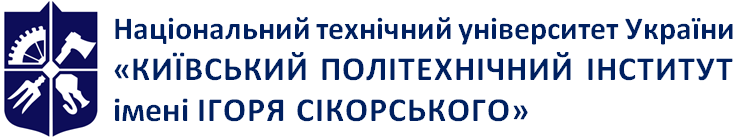 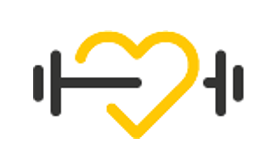 Кафедра біобезпеки і здоров’я людиниПреформовані фактори в технологіях побудови індивідуальних програм  ФТ, ерготерапіїРобоча програма навчальної дисципліни (Силабус) Преформовані фактори в технологіях побудови індивідуальних програм  ФТ, ерготерапіїРобоча програма навчальної дисципліни (Силабус) Преформовані фактори в технологіях побудови індивідуальних програм  ФТ, ерготерапіїРобоча програма навчальної дисципліни (Силабус) Преформовані фактори в технологіях побудови індивідуальних програм  ФТ, ерготерапіїРобоча програма навчальної дисципліни (Силабус) Рівень вищої освітиДругий (магістерський) Галузь знань22  Охорона здоров’яСпеціальність227 Фізична терапія , ерготерапіяОсвітня програмаФізична терапіяСтатус дисципліниЦикл професійної підготовки Форма навчанняочна(денна)Рік підготовки, семестр1 курс, осінній семестрОбсяг дисципліни105 годин, 3,5 кредита (27 годин лекцій, 27 годин практ.заняття)Семестровий контроль/ контрольні заходиЗалік, МКРРозклад занятьhttp://rozklad.kpi.uaМова викладанняУкраїнськаІнформація про 
керівника курсу / викладачівЛекції: професор, д.м.н. Худецький Ігор Юліановичigorkhudetskyy@gmail.com+38(099)067-40-23+38(067)283-00-11Практичні заняття : ст.викладач Латенко Світлана Борисівна Svitlana.latenko@gmail.com+38(099)029-29-50Розміщення курсуMoodle https://do.ipo.kpi.uaЗагальні компетентності (ЗК)Загальні компетентності (ЗК)ЗК 1Здатність до абстрактного мислення, аналізу та синтезу, вирішення проблем ЗК 2Здатність застосовувати знання у практичних ситуаціях ЗК 3Знання та розуміння предметної області та розуміння професійної діяльності ЗК 4Здатність проведення досліджень на відповідному рівніЗК 5Здатність до адаптації та дії в новій ситуації ЗК 6Здатність до міжособистісної взаємодії та роботи у командіЗК 8Здатність спілкуватися з представниками інших професійних груп різного рівня (з експертами з інших галузей знань/видів економічної діяльності) ЗК 9Цінування та повага різноманітності та мультикультурності, здатність працювати у міжнародному контекстіФахові компетентності (ФК)Фахові компетентності (ФК)ФК 1Здатність розуміти клінічний діагноз пацієнта/клієнта, перебіг захворювання, принципи та характер лікуанняФК 3Здатність прогнозувати результати фізичної терапії, формулювати цілі, складати, обговорювати та пояснювати програму фізичної терапії, або компоненти індивідуальної програми, які стосуються фізичної терапії. ФК 4Здатність визначати оптимальний рівень терапевтичного навантаження, контролювати тривалість та інтенсивність реабілітаційних заходів для забезпечення їх відповідності стану здоров’я, функціональним можливостям пацієнта/клієнта ФК 5Здатність контролювати стан пацієнта/клієнта зі складними та мультисистемними порушеннями відповідними засобами й методам. ФК 6Здатність впроваджувати сучасні наукові дані у практичну діяльність ФК 7Здатність брати участь у навчальних програмах як клінічний ерівник/методист навчальних практик ФК 8Здатність здійснювати менеджмент у фізичній терапії, керувати роботою асистентів та помічників ФК 10Здатність здійснювати підприємницьку діяльність у фізичній терапії ФК 11Здатність спілкуватися державною й іноземною мовами усно та письмово ФК 13Здатність аналізувати, верифікувати, оцінювати повноту інформації в ході професійної діяльності, при необхідності доповнювати й синтезувати відсутню інформацію й працювати в умовах невизначеності ФК 14Здатність дотримуватись етичних та юридичних норм, які стосуються галузей охорони здоров’я, фізичної культури, освіти та соціального захисту ПРН 1Демонструвати знання понятійного, категоріального апарату основ менеджменту в галузі охорони здоров'я, фізичної терапії, ерготерапії та особливостей управління інноваційною діяльністю ПРН 2Демонструвати основні положення концепції сталого розвитку фізичної терапії, ерготерапії та основних принципів побудування безпечного існування людства з урахуванням економічних, соціальних та екологічних аспектів ПРН 3Демонструвати принципи правових основ, методичних підходів до проведення наукових досліджень у фізичній терапії, ерготерапії та аналізу отриманих данихПРН 4Демонструвати здатність знаходити, вибирати, оцінювати, обговорювати та застосовувати результати наукових досліджень у клінічній, науковій, освітній та адміністративній діяльності ПРН 6Демонструвати уміння прогнозувати результати фізичної терапії пацієнтів/клієнтів різних нозологічних груп та при складній прогресуючій та мультисистемній патології. ПРН 7Демонструвати знання іноземної мови усно та письмово ПРН 8Демонструвати уміння реалізовувати індивідуальні програми фізичної терапії відповідно до наявних ресурсів і оточення ПРН 11Демонструвати уміння на практиці вирішувати питання побудови реабілітаційного плану, його коригування та розподілу відповідальності за його ефективність ПРН 14Демонструвати здатність проводити фізичну терапію пацієнтів/клієнтів різного віку зі складними патологічними процесами та порушеннямиПРН 15Демонструвати уміння проводити самостійну практичну діяльність. ПРН 17Демонструвати уміння здійснювати пошук інформації сучасних методів фізичної терапії; володіти основами патентного пошуку, роботи з бібліотечними та інформаційними ресурсами.   Питання до модульної контрольної роботи представлено в ДодаткуКількість балівОцінка100-95Відмінно94-85Дуже добре84-75Добре74-65Задовільно64-60ДостатньоМенше 60НезадовільноНе виконані умови допускуНе допущено